ЧЕРНОПЕНСКИЙ  ВЕСТНИК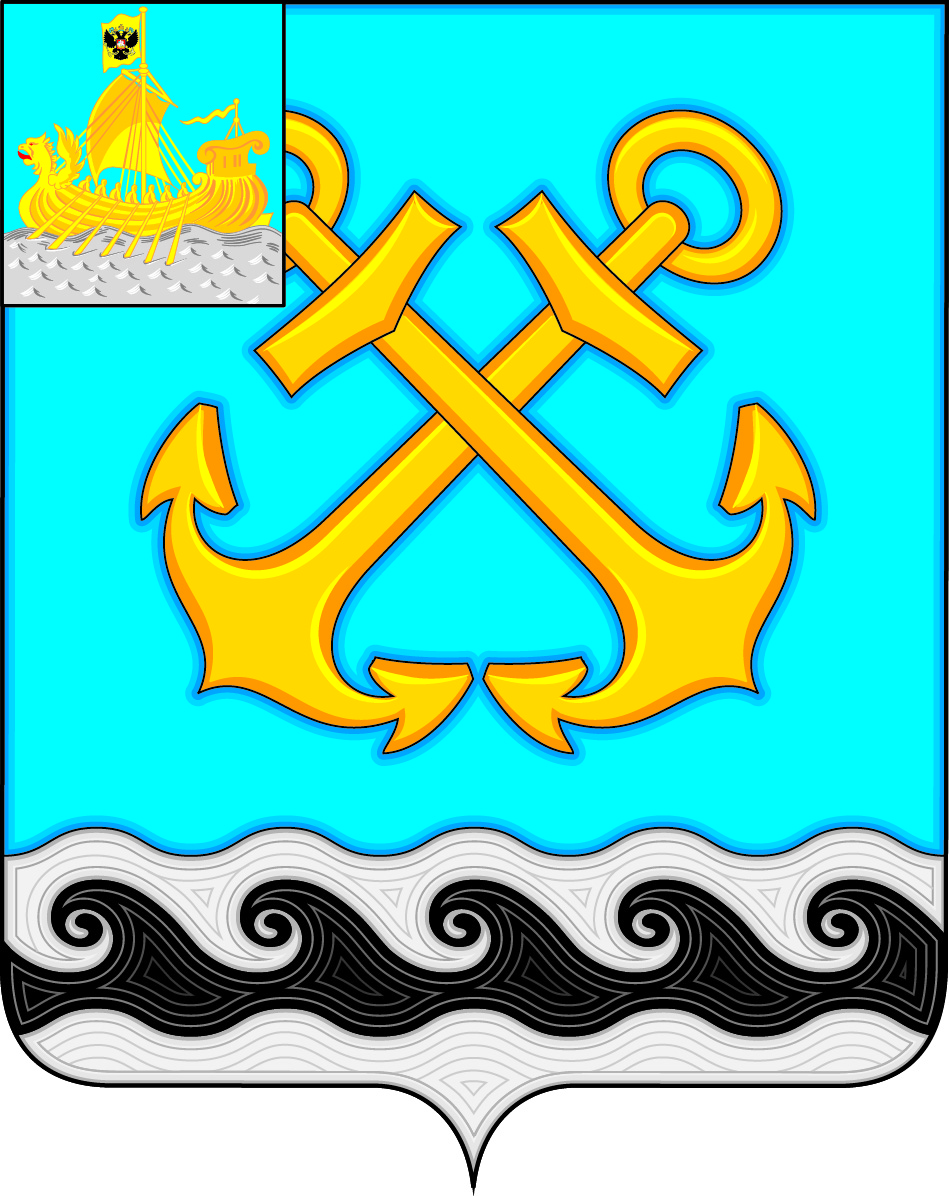 Информационный бюллетень Учредитель: Совет депутатов Чернопенского сельского поселения Костромского муниципального районаКостромской областиИнформационный бюллетеньвыходит с 30 ноября 2006 года             № 1                    четверг 28 января 2016 года Сегодня в номере:О внесении изменений и дополнений в Решение Совета депутатов МО Чернопенское сельское поселение от 18.12.2015 г. № 77 (Решение Совета депутатов Чернопенского сельского поселения от 28.01.2016 г. № 1)О реорганизации муниципального казенного учреждения «Центр культуры и молодежи «Сухоноговский» Костромского муниципального района Костромской области и муниципального казенного  учреждения «Спортивный центр имени А.И.Шелюхина» Чернопенского сельского поселения Костромского муниципального. (Решение Совета депутатов Чернопенского сельского поселения от 28.01.2016 г. № 2)Об отчёте старшего участкового уполномоченного полиции и ПДН ОМВД России по Костромскому району Скрябина С.С.  за  2015 года. (Решение Совета депутатов Чернопенского сельского поселения от 28.01.2016 г. № 3)О результатах работы МКУ ЦКМ «Сухоноговский» за 2015 год. (Решение Совета депутатов Чернопенского сельского поселения от 28.01.2016 г. № 4)О результатах работы МКУ «СЦ им. Шелюхина М.А.» за 2015 год. (Решение Совета депутатов Чернопенского сельского поселения от 28.01.2016 г. № 5)О внесении изменений в  Порядок уведомления представителя нанимателя   о   фактах  обращения   в  целях  склонения муниципального служащего,  замещающего  должность муниципальной службы  в администрации Чернопенского сельского поселения Костромского муниципального района, к  совершению коррупционных правонарушений, утвержденный постановлением администрации Чернопенского сельского поселения от 26.12.2014 г. № 97 (Постановление администрации Чернопенского сельского поселения от 11.01.2016 года № 1)Об утверждении Устава МКУ ЦКМ «Сухоноговский» в новой редакции. (Постановление администрации Чернопенского сельского поселения от 14.01.2016 года № 3)Об утверждении корректирующего коэффициента для расчета в 2016 году арендной платы за земельные участки, находящиеся в муниципальной собственности администрации Чернопенского сельского поселения Костромского муниципального района Костромской области и земельные участки, государственная собственность на которые не разграничена, и предоставленные в аренду без торгов, а также об условиях и сроках внесения арендной платы за такие земельные участки. (Постановление администрации Чернопенского сельского поселения от 18.01.2016 г. № 6)Об утверждении муниципальной программы «Развитие административного центра   Чернопенского сельского поселения Костромского муниципального района Костромской области на 2016 год» (Постановление администрации Чернопенского сельского поселения от 26.01.2016 г. № 12)                                                            КОСТРОМСКАЯ ОБЛАСТЬКОСТРОМСКОЙ МУНИЦИПАЛЬНЫЙ РАЙОНСОВЕТ ДЕПУТАТОВЧЕРНОПЕНСКОГО СЕЛЬСКОГО ПОСЕЛЕНИЯвторого созыва РЕШЕНИЕ 28 января 2016  года  №   1   						   п. СухоноговоЗаслушав информацию  экономиста  об изменении доходной и расходной части бюджета  Чернопенского сельского поселения на 2016 год, Совет депутатов решил:  1. Внести следующие изменения и дополнения в решение Совета депутатов  № 77 от 18 декабря 2015  года  «О бюджете Чернопенского сельского поселения Костромского муниципального района на 2016 год» 1.1.  Уменьшить      доходную часть    бюджета  на   57 628    рублей,  в том числе за счет   уменьшения собственных средств на 57 628 рублей.1.2.   Уменьшить    расходную часть бюджета  поселения  на   82 664  рубля.1.3 .Пункт 1 решения  изложить в следующей редакции:  Утвердить бюджет Чернопенского сельского поселения на 2016 год,  с учетом внесенных изменений по доходам  в размере  11 630 062 рубля, по расходам в размере  12 498 991,0   рубль ,с дефицитом бюджета   868 929    рублей.1.4. Приложение №1 «Источники финансирования  дефицита бюджета Чернопенского сельского поселения»,  Приложение  № 5 «Объем поступлений доходов в бюджет Чернопенского сельского поселения на 2016 г.», Приложение № 6 «Распределение    бюджетных  ассигнований по разделам, подразделам, целевым статьям и видам расходов классификации расходов  бюджетов РФ бюджета  Чернопенского сельского поселения      на 2016 год»  изложить в новой редакции.   2. Настоящее решение вступает в силу с момента подписания и подлежит  опубликованию  в информационном бюллетене «Чернопенский вестник».Глава Чернопенского сельского поселенияКостромского муниципального районаКостромской области							            В.Ф.Новиков                                                                                                        Приложение №1 к решению     Совета депутатов Чернопенского сельского поселения   № 77 от 18.12.2015 г. в ред. решений  №1 от 28.01.2016г.Источники финансирования дефицитабюджета Чернопенского  сельского поселения на 2016 год******   КОСТРОМСКАЯ ОБЛАСТЬКОСТРОМСКОЙ МУНИЦИПАЛЬНЫЙ РАЙОНСОВЕТ ДЕПУТАТОВЧЕРНОПЕНСКОГО СЕЛЬСКОГО ПОСЕЛЕНИЯвторого созываРЕШЕНИЕ 28  января  2016 года       №   2                                                          п. СухоноговоРуководствуясь статьей 26 Устава,  Совет депутатов Чернопенского сельского поселения решил:Реорганизовать путем слияния муниципального  казённого учреждения Центра культуры и молодёжи «Сухоноговский» Костромского муниципального района  Костромской области и МКУ «Спортивный центр имени А. И. Шелюхина» Чернопенского сельского поселения Костромского  муниципального района Костромской области с образованием на их основе муниципального  казенного учреждения центра культуры и спорта «Сухоноговский» Чернопенского сельского поселения Костромского муниципального района  Костромской области.2.    Настоящее решение вступает в силу с момента  официального опубликования в информационном бюллетене «Чернопенский вестник».Глава Чернопенского сельского поселенияКостромского муниципального районаКостромской области							            В.Ф.Новиков
******      КОСТРОМСКАЯ ОБЛАСТЬКОСТРОМСКОЙ МУНИЦИПАЛЬНЫЙ РАЙОНСОВЕТ ДЕПУТАТОВЧЕРНОПЕНСКОГО СЕЛЬСКОГО ПОСЕЛЕНИЯвторого созываРЕШЕНИЕ 28  января  2016 года       №  3                                                           п. Сухоногово	Заслушав отчёт старшего участкового уполномоченного полиции и ПДН ОМВД России по Костромскому району Скрябина С.С. о проделанной работе за 2016 год, Совет депутатов Чернопенского сельского поселения решил:	1. Отчет о проделанной работе за  2016 год старшего участкового уполномоченного полиции и ПДН ОМВД России по Костромскому району Скрябина С.С. принять к сведению.	2. Настоящее решение вступает в силу с момента  официального опубликования в информационном бюллетене «Чернопенский вестник».Глава Чернопенского сельского поселенияКостромского муниципального районаКостромской области						            В.Ф.НовиковКОСТРОМСКАЯ ОБЛАСТЬКОСТРОМСКОЙ МУНИЦИПАЛЬНЫЙ РАЙОНСОВЕТ ДЕПУТАТОВ ЧЕРНОПЕНСКОГО СЕЛЬСКОГО ПОСЕЛЕНИЯвторого созываРЕШЕНИЕ28  января  2016 года       №   4 						    п. Сухоногово	Заслушав информацию   директора  МКУ ЦКМ «Сухоноговский» Ляпустиной Е.Е. о результатах работы  за 2016 год, Совет депутатов решил:	1. Информацию   директора  МКУ ЦКМ «Сухоноговский» Ляпустиной Е.Е.  о результатах работы за 2016 год принять к сведению.	2. Настоящее решение вступает в силу с момента  официального опубликования в информационном бюллетене «Чернопенский вестник».Глава Чернопенского сельского поселенияКостромского муниципального районаКостромской области						                       В.Ф.Новиков
КОСТРОМСКАЯ ОБЛАСТЬКОСТРОМСКОЙ МУНИЦИПАЛЬНЫЙ РАЙОНСОВЕТ ДЕПУТАТОВ ЧЕРНОПЕНСКОГО СЕЛЬСКОГО ПОСЕЛЕНИЯвторого созываРЕШЕНИЕ 28  января  2016 года       №  5 						п. Сухоногово	Заслушав информацию   директора  МКУ «СЦ им. Шелюхина М.А.»   Потаповой Ольги Викторовны о результатах работы за 2015 год, Совет депутатов решил:	1. Информацию   директора  МКУ «СЦ им. Шелюхина М.А.»   Потаповой О.В. о результатах работы за 2015 год принять к сведению.	2. Настоящее решение вступает в силу с момента  официального опубликования в информационном бюллетене «Чернопенский вестник».Глава Чернопенского сельского поселенияКостромского муниципального районаКостромской области						                       В.Ф.Новиков
******АДМИНИСТРАЦИЯ ЧЕРНОПЕНСКОГО СЕЛЬСКОГО ПОСЕЛЕНИЯКОСТРОМСКОГО МУНИЦИПАЛЬНОГО РАЙОНАКОСТРОМСКОЙ ОБЛАСТИПОСТАНОВЛЕНИЕ11 января  2016 года      № 1  				                    п. СухоноговоВ соответствии с Федеральными законами от 02.03.2007 № 25-ФЗ «О муниципальной службе в Российской Федерации», от 25.12.2008 № 273-ФЗ «О противодействии коррупции», Законами Костромской области от 09.11.2007 № 210-4-ЗКО «О муниципальной службе в Костромской области», от 10.03.2009 № 450-4-ЗКО «О противодействии коррупции в Костромской области», руководствуясь Уставом муниципального образования Чернопенское сельское поселение Костромского муниципального района Костромской области, администрация постановляет:1. Внести изменения в  Порядок уведомления представителя нанимателя о фактах обращения в целях склонения  муниципального служащего, замещающего должность муниципальной службы в администрации Чернопенского сельского поселения Костромского муниципального района, к совершению коррупционных правонарушений, утвержденный постановлением администрации Чернопенского сельского поселения от 26.12.2014 г. № 97 (далее - Порядок) (Приложение):В пункте 1 Порядка  слово «способ» заменить словом «порядок»;Дополнить Порядок пунктом 3.1:  «3.1. В уведомлении  указываются следующие сведения:
     а) фамилия, имя, отчество, должность, место жительства и телефон муниципального служащего, направившего уведомление, его должность и орган местного самоуправления, в котором он работает;
           б)  описание  обстоятельств,  при   которых  стало    известно   о    случаях обращения к муниципальному служащему в связи с исполнением им служебных обязанностей каких-либо лиц в целях склонения его к совершению коррупционных правонарушений (дата, место, время, другие условия); 
             в)  подробные сведения о коррупционных правонарушениях, которые должен был бы совершить муниципальный служащий по просьбе обратившихся лиц;
             г) все известные сведения о физическом (юридическом) лице, склоняющем к коррупционному правонарушению;                   
            д) способ и обстоятельства склонения к коррупционному правонарушению, а также информация об отказе (согласии) принять предложение лица о совершении коррупционного правонарушения.           
      К уведомлению прилагаются все имеющиеся материалы, подтверждающие обстоятельства обращения в целях склонения муниципального служащего к совершению коррупционных правонарушений, а также изложенные выше факты коррупционной направленности».        2. Заместителю главы  администрации Чернопенского сельского поселения Костромского муниципального района Перловой Т. В. ознакомить муниципальных служащих, замещающих должности муниципальной службы в администрации Чернопенского сельского поселения Костромского муниципального района с настоящим постановлением.     3. Контроль за исполнением настоящего постановления оставляю за собой.      4.  Настоящее постановление вступает в силу со дня его официального опубликования в информационном бюллетене «Чернопенский вестник».Глава Чернопенского сельского поселения	                                  В. Ф. НовиковПриложениек постановлению администрацииЧернопенского сельского поселения                                                                               Костромского  муниципального районаКостромской области 26.12.2014 г. № 97(в редакции постановления от  11.01.2016 г. № 1)Порядок уведомления представителя нанимателя о фактах обращения в целях склонения  муниципального служащего, замещающего должность муниципальной службы в администрации Чернопенского сельского поселения Костромского муниципального района, к совершению коррупционных правонарушений	1. Настоящий Порядок в соответствии со статьей 9 Федерального закона от 25.12.2008 № 273-ФЗ «О противодействии коррупции» (далее по тексту – Федеральный закон) определяет порядок (в редакции постановления от 11.01.2016 г. № 1) уведомления представителя нанимателя о фактах обращения в целях склонения муниципального  служащего, замещающего должность муниципальной службы в администрации Чернопенского сельского поселения Костромского муниципального района (далее по тексту – муниципальный служащий), к совершению коррупционных правонарушений, а также перечень сведений, содержащихся в уведомлениях, организация проверки этих сведений и порядок регистрации уведомлений.	2. Для целей настоящего Порядка используются следующие основные понятия:	   2.1.коррупция:	 2.1.1. злоупотребление служебным положением, дача взятки, получение взятки, злоупотребление полномочиями, коммерческий подкуп либо иное незаконное использование физическим лицом своего должностного положения вопреки законным интересам общества и государства в целях получения выгоды в виде денег, ценностей, иного имущества или услуг имущественного характера, иных имущественных прав для себя или для третьих лиц либо незаконное предоставление такой выгоды указанному лицу другими физическими лицами;	  2.1.2. совершение деяний, указанных в подпункте 2.1.1. настоящего пункта, от имени или в интересах юридического лица;	 2.2. противодействие коррупции - деятельность федеральных органов государственной власти, органов государственной власти субъектов Российской Федерации, органов местного самоуправления, институтов гражданского общества, организаций и физических лиц в пределах их полномочий:	 2.2.1. по предупреждению коррупции, в том числе по выявлению и последующему устранению причин коррупции (профилактика коррупции);	 2.2.2. по выявлению, предупреждению, пресечению, раскрытию и расследованию коррупционных правонарушений (борьба с коррупцией);	 2.2.3. по минимизации и (или) ликвидации последствий коррупционных правонарушений.	 3. Во всех случаях обращения к муниципальному служащему физических либо юридических лиц в целях склонения его к совершению коррупционных правонарушений муниципальный служащий обязан уведомить в тот же день (при невозможности уведомить в тот же день - на следующий рабочий день) о данных фактах главу администрации Чернопенского сельского поселения Костромского муниципального района в письменной форме согласно приложению № 1 к настоящему Порядку.  3.1. В уведомлении  указываются следующие сведения:
     а) фамилия, имя, отчество, должность, место жительства и телефон муниципального служащего, направившего уведомление, его должность и орган местного самоуправления, в котором он работает;
           б)  описание  обстоятельств,  при   которых  стало    известно   о    случаях обращения к муниципальному служащему в связи с исполнением им служебных обязанностей каких-либо лиц в целях склонения его к совершению коррупционных правонарушений (дата, место, время, другие условия); 
             в)  подробные сведения о коррупционных правонарушениях, которые должен был бы совершить муниципальный служащий по просьбе обратившихся лиц;
             г) все известные сведения о физическом (юридическом) лице, склоняющем к коррупционному правонарушению;                   
            д) способ и обстоятельства склонения к коррупционному правонарушению, а также информация об отказе (согласии) принять предложение лица о совершении коррупционного правонарушения.           
      К уведомлению прилагаются все имеющиеся материалы, подтверждающие обстоятельства обращения в целях склонения муниципального служащего к совершению коррупционных правонарушений, а также изложенные выше факты коррупционной направленности. (в редакции постановления от 11.01.2016 г. № 1) 	 4. Организация проверки сведений о фактах обращения в целях склонения муниципального служащего к совершению коррупционных правонарушениях, указанных муниципальным служащим в уведомлении представителя нанимателя, осуществляется в соответствии с решением Совета депутатов Чернопенского сельского поселения Костромского муниципального района от 17.12.2009 г. № 62 «Об утверждении Положения о комиссиях по урегулированию конфликта интересов муниципальных служащих Чернопенского сельского поселения Костромского муниципального района».	5. Регистрация уведомлений представителя нанимателя о фактах обращения в целях склонения муниципального служащего к совершению коррупционных правонарушений осуществляется в трехдневный срок ведущим специалистом администрации Чернопенского сельского поселения Костромского муниципального района в «Журнале учета уведомлений представителя нанимателя о фактах обращения в целях склонения муниципального служащего, замещающего должность муниципальной службы в администрации Чернопенского сельского поселения Костромского муниципального района, к совершению коррупционных правонарушений» по форме согласно приложению № 2 к настоящему Порядку.	6. В случае нарушений муниципальным служащим, замещающим должность муниципальной службы в администрации Чернопенского сельского поселения Костромского муниципального района требований, установленных частью 3 настоящего Порядка, муниципальный служащий несет дисциплинарную или иною ответственность в соответствии с действующим законодательством.Приложение № 1к   Порядку    уведомления  представителя  нанимателя  о фактах   обращения  в  целях склонения  муниципального служащего,   замещающего   должность   муниципальной                                                                службы в администрации Чернопенского сельского                                                                  поселения Костромского муниципального  района,                                                                    к  совершению коррупционных правонарушенийГлаве администрации Чернопенскогосельского поселения Костромского муниципального районаот __________________________________________________(ф.и.о., должность муниципального служащего,____________________________________________________наименование структурного подразделения)У В Е Д О М Л Е Н И Е 	В соответствии со статьей 9 Федерального закона Российской Федерации от 25.12.2008 № 273-ФЗ «О противодействии коррупции» я, _______________________________________       настоящим уведомляю об обращении ко мне «__» «__________________» 20___ г.  ______________________________________________________________________в целях склонения меня к совершению коррупционных действий, а именно:________________________________________________________________              (перечислить, в чем выражается склонение к коррупционным действиям)______________________________________________________________________________________________________________________________________________________________________________________________________________________________________________________________Дата «____»_________20___г.                                    Подпись____________________    Уведомление зарегистрировано    в Журнале регистрации    «___» «____________»  20___ г. № ___ ,    муниципальному служащему сообщено     о дате регистрации Уведомления    «___» «____________»  20___ г.    ______________________________________   (ф.и.о., должность ответственного лица)Приложение № 2к   Порядку    уведомления  представителя  нанимателя  офактах   обращения  в  целях склонения  муниципального служащего,   замещающего   должность   муниципальной                                                                службы в администрации Чернопенского сельского                                                                  поселения Костромского муниципального  района,                                                                    к  совершению коррупционных правонарушенийЖ У Р Н А Лучета уведомлений представителя нанимателя о фактах обращения в целях склонения  муниципального служащего, замещающего должность муниципальной службы в администрации Чернопенского сельского поселения Костромского муниципального района, к совершению коррупционных правонарушений******АДМИНИСТРАЦИЯ ЧЕРНОПЕНСКОГО СЕЛЬСКОГО ПОСЕЛЕНИЯ                    КОСТРОМСКОГО МУНИЦИПАЛЬНОГО РАЙОНА                                 КОСТРОМСКОЙ ОБЛАСТИПОСТАНОВЛЕНИЕ 14 января 2016 года  №  3                                                             п. Сухоногово В соответствии с Федеральным законом от 06.10.2003 г. № 131-ФЗ «Об общих принципах организации местного самоуправления в Российской Федерации»,   руководствуясь  Постановлением  Губернатора Костромской области от 22.12.2015 г. № 471-а «О разграничении муниципального имущества между Костромским муниципальным районом Костромской области и Чернопенским сельским поселением Костромского муниципального района Костромской области», ст. 47 Устава муниципального образования Чернопенское сельское поселение Костромского муниципального района Костромской области, решением Собрания депутатов Костромского муниципального района Костромской области от 29.10.2015 г. № 18, решением Совета депутатов Чернопенского сельского поселения Костромского муниципального района Костромской области от 29.10.2015 г. № 62, актом приема передачи от 01.01.2016 г.,  администрация ПОСТАНОВЛЯЕТ:        1.   Утвердить  Устав Муниципального казённого учреждения Центра культуры и молодёжи «Сухоноговский» Костромского муниципального района Костромской области  в новой редакции и зарегистрировать его в  территориальном налоговом органе  (Приложение № 1).         2.  Директору МКУ ЦКМ «Сухоноговский» Костромского муниципального района Костромской области Ляпустиной Елене Евгеньевне осуществить соответствующие регистрационные действия в налоговых органах в установленные действующим законодательством сроки.          3.  Настоящее постановление вступает в силу с момента подписания.          4.  Контроль над исполнением настоящего постановления оставляю за собой.Глава Чернопенского сельского поселенияКостромского муниципального районаКостромской области                                                                    В. Ф. НовиковУтвержденпостановлением администрации Чернопенского сельского поселения от 14.03.2016 № 3У С Т А ВМуниципального  казённого учреждения Центра культуры и молодёжи «Сухоноговский»Костромского муниципального района Костромской области (в новой редакции)1. Общие положения1.1. Муниципальное казённое учреждение Центр культуры и молодёжи «Сухоноговский» Костромского муниципального района Костромской области                 (далее - Учреждение), является некоммерческой организацией, не имеющей извлечение  прибыли в качестве основной цели своей деятельности. Учреждение создано в соответствии с решением Собрания депутатов Костромского муниципального района от 26 декабря 2006 года  № 8.1.2. Полное  наименование Учреждения – Муниципальное казённое учреждение Центр культуры и молодёжи «Сухоноговский» Костромского муниципального района Костромской области. Сокращённое  наименование – МКУ ЦКМ «Сухоноговский» Костромского муниципального района Костромской области.    1.3 Учредителем (собственником имущества) Учреждения является муниципальное образование Чернопенское сельское поселение Костромской муниципальный район Костромской области (далее - Учредитель). Права и обязанности от имени Учредителя осуществляются администрацией Чернопенского сельского поселения Костромского муниципального района в лице главы администрации  Чернопенского сельского поселения Костромского муниципального района Костромской области.      1.4.  Учреждение в своей деятельности руководствуется Конституцией Российской Федерации, федеральными законами и иными нормативными правовыми актами Российской Федерации, законами и иными нормативными правовыми актами Костромской области, иными муниципальными правовыми актами, в том числе настоящим Уставом.Учреждение является юридическим лицом в организационно-правовой форме муниципального казённого учреждения, имеет самостоятельный баланс и бюджетную смету, обладает на праве оперативного управления обособленным имуществом, являющимся муниципальной собственностью, может от своего имени приобретать и осуществлять имущественные и личные неимущественные права, нести обязанности, быть истцом и ответчиком в суде.1.5. Учреждение имеет открываемые в органах казначейства лицевые счета по учету операций со средствами бюджета Чернопенского сельского поселения Костромского муниципального района. В случае необходимости Учреждению могут быть открыты лицевые счета для учета средств, поступающих во временное распоряжение Учреждения.1.6. Учреждение отвечает по своим обязательствам находящимися в его распоряжении денежными средствами. Учреждение не несет ответственности по обязательствам Учредителя и созданных им юридических лиц.1.7. Учреждение имеет круглую печать со своим полным наименованием, штампы, бланки и иные реквизиты.1.8. Место нахождения Учреждения: 156539, Костромская область Костромской район, поселок Сухоногово, площадь Советская,  дом 4.2. Цели,  задачи и  виды деятельности.2.1.  Целями деятельности Учреждения являются:удовлетворение общественных потребностей в сохранении и развитии традиционной народной культуры,  поддержка любительского художественного творчества, другой самодеятельной творческой инициативы, социально-культурной активности населения, организация его досуга и отдыха.    2.2.  Задачи  Учреждения:   а) организация культурно-досуговой деятельности для всех возрастных категорий населения; б) развитие самодеятельного художественного творчества.                                                           2.3. Для достижения задач, указанных в 2.2. настоящего Устава, Учреждение осуществляет следующий основной вид деятельности, классифицированный в соответствии с Общероссийским классификатором видов экономической деятельности - деятельность библиотек, архивов, учреждений клубного типа.2.4.	Для    достижения    указанных    целей  и  решения  поставленных  задач    Учреждение  осуществляет  следующие виды  деятельности:1) создание  и  организация  работы коллективов,  студий и кружков любительского   художественного    творчества,    народных    театров, любительских объединений и клубов по культурно-познавательным,  историко-краеведческим,  научно  -   техническим, природно-экологическим,  культурно - бытовым,  коллекционно-собирательским и иным интересам, других клубных формирований;     2)организация   и   проведение  фестивалей,  смотров,  конкурсов, выставок и других  форм  показа  результатов  творческой  деятельности клубных формирований;     3)проведение спектаклей, концертов, других театрально – зрелищных и  выставочных  мероприятий,  в  том числе с участием профессиональных коллективов, исполнителей и авторов;     4)демонстрация кинофильмов и видеопрограмм;     5)организация  работы  разнообразных  консультаций  и  лекториев, школ  и  курсов прикладных знаний и навыков, проведение тематических вечеров,  устных журналов,  циклов  творческих встреч,  других  форм  просветительской  деятельности,  в том числе на абонементной основе;     6)проведение     массовых     театрализованных    праздников    и представлений,  народных гуляний,  обрядов и ритуалов в соответствии с региональными и местными обычаями и традициями;     7) организация досуга  различных  групп  населения,  в  том  числе проведение  вечеров  отдыха  и  танцев,  дискотек,  молодежных  балов, карнавалов,  детских  утренников,  игровых  и   других   культурно   - развлекательных программ;     8) создание  благоприятных  условий  для   неформального   общения посетителей  Центра (организация работы различного рода клубных гостиных,  салонов,  кафе,  уголков  живой  природы,  игротек, читальных залов и т.п.);     9)предоставление  в  рамках  возможностей   Центра разнообразных   платных   услуг   социально  -  культурного  характера населению с учетом его запросов и потребностей;    10)оказание по социально - творческим заказам,  другим договорам с юридическими и  физическими  лицами  консультативной,  методической  и организационно - творческой помощи в подготовке и проведении различных культурно   -   досуговых   мероприятий,   а   также    предоставление сопутствующих   услуг:  прокат  музыкальных  инструментов, мебели, реквизита, продажа репертуарно - методических материалов и т.п.;  11) осуществление других видов культурно - творческой,  культурно - познавательной,  досуговой  и   иной   деятельности,   соответствующей основным принципам и целям Центра.2.5.Для достижения целей, ради которых создано Учреждение, Учреждение вправе осуществлять иные виды деятельности, соответствующие указанным целям: 1) Услуги по изготовлению сценических костюмов, реквизита, бутафории, для спектаклей, театрализованных представлений и других массовых мероприятий;2)Услуги по разработке сценариев, постановочной работе по заявкам организаций, предприятий и отдельных граждан;3)Услуги по осуществлению режиссуры массовых театрально-зрелищных мероприятий;4)Услуги по предоставлению оркестров, ансамблей, самодеятельных художественных коллективов и отдельных исполнителей для музыкального оформления семейных праздников и торжеств;5)Услуги по предоставлению сценических площадок для совместного осуществления с другими учреждениями проектов, программ, выездных мероприятий;6)Услуги по художественному оформлению культурно-досуговых мероприятий;7)Услуги по изготовлению декораций для спектаклей, театрализованных представлений и других массовых мероприятий;8)Услуги по производству изобразительной, печатной, сувенирной и другой тиражированной продукции;9)Компьютерные и интернет услуги;10)Услуги по продаже (розничная торговля) сувениров, изделий народных художественных промыслов;11)Услуги студии звукозаписи;12)Услуги по изготовлению видеофильмов по заказу населения;13)Прочие услуги в области рекламы деятельности культурно-досуговых учреждений;14)Изготовление копий на бумажных и электронных носителях;15)Обучение в платных кружках, студиях, художественных мастерских, на курсах;16)Организация работы и оказание содействия функционированию выставок, салонов, лавок по продаже изделий мастеров народного творчества, народных промыслов и прикладного искусства, производству и реализации художественных изделий народных мастеров, сувениров с собственной символики;17)Организация и проведение вечеров отдыха, танцевальных и других вечеров, встреч, гражданских и семейных обрядов, литературно-музыкальных гостиных, балов, дискотек, концертов, спектаклей и других культурно-досуговых мероприятий, в том числе по заявкам организаций, предприятий и отдельных граждан;18)Оказание консультативной, методической и организационно-творческой помощи в подготовке и проведении культурно-досуговых мароприятий;19)Предоставление услуг по прокату мебели, сценических костюмов, музыкальных инструментов, культурного и другого инвентаря, дисков, аудио и видеокассет, с записями отечественных и зарубежных музыкальных и художественных произведений, звукоусилительной и осветительной аппаратуры и другого профильного оборудования, изготовление сценических костюмов, обуви, реквизита;20)Организация и проведение ярмарок, лотерей, аукционов, выставок-продаж;21)Продажа репертуарно-методических материалов;22)Публичный показ аудиовизуальных произведений, прокат киновидеопродукции;23)Оказание услуг звукозаписи и видеозаписи, видеосъемка.2.6. Учреждение вправе осуществлять приносящую доходы деятельность лишь постольку, поскольку это служит достижению целей, ради которых оно создано, и соответствующую этим целям, при условии, что такая деятельность указана в его Уставе.2.7. Виды деятельности, требующие специального разрешения, осуществляются после получения лицензии.3. Права и обязанности Учреждения3.1. При реализации целей, задач и  видов деятельности Учреждение имеет право:1) самостоятельно планировать, определять содержание и конкретные формы своей деятельности в соответствии с предметами и целями деятельности, определенными настоящим Уставом;2) запрашивать и получать в установленном порядке от учреждений и организаций информацию и документы, необходимые для организации видов деятельности;3) в установленном порядке самостоятельно планировать и осуществлять творческую, хозяйственную и иную деятельность, определять размеры средств, направляемых на свое производственное и социальное развитие;4) участвовать в  проектах различного уровня и осуществлять иную международную деятельность в соответствии с законодательством Российской Федерации;5)Цены (тарифы) на платные услуги и продукцию, включая цены на билеты, Учреждение устанавливает самостоятельно;6) заключать с юридическими и физическими лицами договоры, не противоречащие законодательству Российской Федерации, а также целям и задачам деятельности Учреждения;7) исполнять в пределах доведенных лимитов бюджетных обязательств и (или) бюджетных ассигнований бюджетные обязательства;8) вносить Отделу культуры и молодежи предложения по изменению бюджетной росписи;9) определять размеры и условия оплаты труда работников Учреждения в соответствии с муниципальными правыми актами в пределах утвержденного фонда оплаты труда;10) участвовать в разработке муниципальных целевых программ;11) разрабатывать проекты муниципальных правовых актов;12) вносить предложения по вопросам совершенствования деятельности Учреждения.3.2. Учреждение обязано:1) своевременно и качественно решать цели и задачи, поставленные перед учреждением;2) осуществлять деятельность в соответствии с Конституцией Российской Федерации, федеральными законами и иными нормативными правовыми актами Российской Федерации, Уставом Костромской области, законами и иными нормативными правовыми актами Костромской области, Уставом Костромского муниципального района, иными муниципальными правовыми актами  и настоящим Уставом;3) ежегодно представлять учредителю на утверждение планы работы и отчеты об их исполнении;4) эффективно использовать закрепленное за ним муниципальное имущество в строгом соответствии с целевым назначением, обеспечивать сохранность данного имущества;5) обеспечивать результативность, целевой характер использования бюджетных ассигнований предусмотренных Учреждению;6) выполнять требования охраны труда, техники общей и пожарной безопасности, производственной санитарии, разрабатывать и осуществлять мероприятия, обеспечивающие безопасные условия труда, предупреждать аварийные ситуации в Учреждении;7) вести бюджетный и налоговый учет, представлять бюджетную, налоговую и статистическую отчетность в порядке, установленном федеральными законами и принимаемыми в соответствии с ними нормативными правовыми актами Российской Федерации, муниципальными правовыми актами;8) обеспечивать учет и сохранность документов, образующихся в процессе деятельности, в том числе документов по личному составу, в течение сроков их хранения, установленных федеральными законами, иными нормативными правовыми актами Российской Федерации, муниципальными правовыми актами;9) обеспечивать в соответствии с законодательством об архивном деле в Российской Федерации, муниципальными правовыми актами, отбор, подготовку и передачу в упорядоченном состоянии документов на постоянное хранение в муниципальный архив.4. Имущество Учреждения4.1. Для осуществления своих целей  Учреждение  использует:      1) имущество, являющееся муниципальной собственностью, закреплённое  за Учреждением на праве оперативного управления, которое поступает в самостоятельное распоряжение Учреждения и учитывается отдельно в соответствии с действующим законодательством о бюджетном учёте.      2) дополнительные финансовые средства за счёт предоставления платных и иных предусмотренных уставом услуг, а также за счёт добровольных пожертвований и целевых взносов физических и (или) юридических лиц, в том числе иностранных граждан и (или) иностранных юридических лиц.      3) земельные участки, закреплённые за Учреждением на праве постоянного (бессрочного) пользования.4.2. Учреждение, за которым имущество закреплено на праве оперативного управления, владеет, пользуется  этим имуществом в пределах, установленных законом, в соответствии с целями своей деятельности, назначением этого имущества и, если иное не установлено законом, распоряжаются этим имуществом с согласия собственника этого имущества.       Право оперативного управления имуществом, в отношении которого Учредителем принято решение о закреплении за Учреждением, возникает у Учреждения  с момента передачи имущества по акту и прекращается по основаниям и в порядке, предусмотренном Гражданским кодексом Российской Федерации, и другими законами и иными нормативными правовыми актами, а также в случаях правомерного изъятия имущества у Учреждения по решению Учредителя, если оно не использовалось или использовалось не по назначению.     Право оперативного управления на недвижимое имущество Учреждения подлежит государственной регистрации в порядке, установленном Федеральным законом от 21 июля 1997 года  № 122-ФЗ «О государственной регистрации прав на недвижимое имущество и сделок с ним».     С момента передачи имущества на Учреждение  возлагается обязанность по учёту, инвентаризации и сохранности имущества, закреплённого за ним.4.3. Собственник имущества вправе изъять излишнее, неиспользуемое или используемое не по назначению имущество, закреплённое им за Учреждением, либо приобретённое Учреждением  за счёт средств, выделенных ему собственником на приобретение этого имущества. Имуществом, изъятым у Учреждения, собственник этого имущества вправе распорядиться по своему усмотрению.4.4. Учреждение  не вправе отчуждать либо иным способом распоряжаться имуществом без согласия собственника имущества.      Казённое учреждение может осуществлять приносящую доходы деятельность в соответствии со своими учредительными документами. Доходы, полученные от указанной деятельности, поступают в Управление Федерального казначейства по Костромской области.       4.5. Крупная сделка может быть совершена Учреждением только с предварительного согласия Учредителя. 5. Финансовое обеспечение деятельности Учреждения5.1. Финансовое обеспечение выполнения деятельности Учреждения является расходным обязательством Чернопенского сельского поселения Костромского муниципального района Костромской области.5.2. Учреждение является получателем средств бюджета Чернопенского сельского поселения Костромского муниципального района, предусмотренных на обеспечение выполнение его функций и осуществляет соответствующие бюджетные полномочия, установленные Бюджетным кодексом Российской Федерации и принятыми в соответствии с ним муниципальными правовыми актами, регулирующими бюджетные правоотношения.5.3. Учреждение осуществляет операции с денежными средствами бюджета Чернопенского сельского поселения Костромского муниципального района, право на расходование которых предоставлено Учреждению в соответствии с бюджетным законодательством, муниципальными правовыми актами и бюджетной сметой.5.4. Учреждение обеспечивает исполнение своих обязательств в пределах доведенных до него лимитов бюджетных обязательств.5.5. Доходы, полученные от осуществления Учреждением приносящей доход деятельности, поступают в бюджет Чернопенского сельского поселения Костромского муниципального района.         5.6.  Потребности Учреждения в товарах, работах, услугах, необходимых для осуществления его функций, обеспечиваются путем заключения муниципальных  контрактов на поставки товаров, выполнение работ, оказание услуг для муниципальных нужд в порядке, установленном Федеральным законом от 05.04.2013 года № 44 – ФЗ (ред. от 21.07.2014 года) «О контрактной системе в сфере закупок товаров, работ, услуг для обеспечения государственных и муниципальных нужд».6. Управление учреждением6.1. Управление Учреждением в соответствии с распределением полномочий, установленных настоящим Уставом, осуществляют Глава администрации Чернопенского сельского поселения Костромского муниципального района Костромской области  директор Учреждения.         6.2. К исключительной компетенции учредителя  относится решение следующих вопросов:           1) утверждение Устава Учреждения, внесение в него изменений и дополнений;           2) определение целей, условий и порядка деятельности Учреждения, принципов формирования и использования имущества Учреждения;            3) принятие решений о создании филиалов и открытии представительств Учреждения;           4) определение порядка участия Учреждения в других организациях;           5) реорганизация и ликвидация Учреждения, его филиалов и представительств в порядке, установленном гражданским законодательством, муниципальными правовыми актами;           6) назначение на должность и освобождение от должности директора Учреждения;           7) утверждение бюджетной сметы;           8) определение перечня недвижимого имущества, находящегося в муниципальной собственности, не обремененного договорными обязательствами, подлежащего обслуживанию Учреждением.  9)утверждение ежегодного плана работы Учреждения и отчета о его исполнении.	 10) согласование штатного расписания Учреждения.            6.3. Учредитель имеет право получать полную информацию о деятельности Учреждения, в том числе знакомиться с данными бухгалтерского учета и отчетности. 6.4. Директор Учреждения (далее - директор) является его руководителем (единоличным исполнительным органом) и осуществляет текущее руководство деятельностью Учреждения. Директор назначается на должность и освобождается от должности Главой администрации Чернопенского сельского поселения Костромского муниципального района Костромской области и на условиях трудового договора.            6.5. Директор Учреждения подотчетен Главе администрации Чернопенского сельского поселения Костромского муниципального района Костромской области             6.6. Решения по вопросам, отнесенным к компетенции директора, принимаются им самостоятельно на принципах единоначалия.            6.7. Директор осуществляет следующие полномочия:            1) планирует, организует и контролирует работу Учреждения;            2) обеспечивает выполнение Учреждением установленных функций;  3) без доверенности действует от имени Учреждения, представляет его интересы в отношениях с российскими и иностранными физическими и юридическими лицами;           4) организует и ведет административную и финансово-хозяйственную деятельность;            5) заключает договоры, выдает доверенности, открывает лицевые счета в органах казначейства;           6) совершает иного рода сделки и юридические акты, в необходимых случаях одобренные Учредителем;            7) определяет структуру, утверждает штатное расписание, должностные инструкции работников;           8) решает вопросы оплаты труда работников в рамках системы оплаты труда, установленной Учредителем;           9) заключает и прекращает трудовые договоры с работниками;           10) издает приказы, дает распоряжения обязательные для всех работников Учреждения;            11) распределяет обязанности между ними;            12) применяет меры поощрения и налагает дисциплинарные взыскания;            13)обеспечивает выполнение санитарно-гигиенических, противопожарных требований и других необходимых условий по охране жизни и здоровья работников, обеспечивает выполнение требований охраны труда;           14) является бюджетополучателем, составляет и подписывает сметы и другие финансовые документы;                    15) по первому требованию представляет Учредителю отчет о деятельности Учреждения;            16) исполняет другие функции по управлению Учреждением, не отнесенные к компетенции Учредителя.            6.8. В случае отсутствия директора в связи с отпуском, болезнью, командировкой или по иным причинам его обязанности исполняет работник, на которого возложены эти обязанности,  если иное лицо не определено представителем учредителя.7. Трудовые отношения7.1. Трудовые отношения в Учреждении регулируются трудовым законодательством Российской Федерации, правилами внутреннего трудового распорядка и локальными правовыми актами, содержащими нормы трудового права.           7.2. Права и обязанности работодателя в отношении директора осуществляются Главой администрации Чернопенского сельского поселения Костромского муниципального района Костромской области. В случае отсутствия директора (в том числе, если должность директора является вакантной) Глава администрации Чернопенского сельского поселения Костромского муниципального района Костромской области от имени Учреждения осуществляет полномочия работодателя в части определения работника учреждения, уполномоченного исполнять обязанности директора, и установления условий такого исполнения обязанностей путем заключения дополнительного соглашения к трудовому договору. 7.3. Учреждение проводит мероприятия по развитию социальной инфраструктуры, улучшению условий труда, обеспечивает обязательное социальное и медицинское страхование работников в соответствии с законодательством Российской Федерации.           7.4. Учреждение обязано обеспечить работникам безопасные условия труда и несет материальную ответственность в установленном законодательном порядке за вред, причиненный их здоровью в связи с осуществлением трудовой деятельности.8. Отчетность Учреждения. Контроль деятельности Учреждения 8.1. Бухгалтерский учет и отчетность Учреждения на основании договора осуществляет МКУ «Централизованная бухгалтерия администрации Чернопенского сельского поселения Костромского муниципального района».          8.2. Ежегодный отчет о деятельности Учреждения предоставляется учредителю.          8.3. Учреждение в установленном порядке ведет делопроизводство. 	 8.4. Учреждение в соответствии с законодательством об архивном деле Российской Федерации, муниципальными правовыми актами, осуществляет учет, хранение и обеспечение сохранности документов, образующихся в деятельности, формирование их в дела согласно номенклатуре, согласованной с архивным отделом администрации Костромского муниципального района. Учреждение организует работу архива организации для временного хранения документов Учреждения до передачи их в муниципальный архив.            8.5. Учреждение обеспечивает ведение воинского учета, а также реализацию мероприятий гражданской обороны и мобилизационной подготовки в соответствии с действующим законодательством и нормативными актами органов местного самоуправления   8.6. Ревизии и проверки финансово-хозяйственной деятельности Учреждения проводятся по решению Учредителя уполномоченными органами в соответствии с их компетенцией.            8.7. Контроль использования по назначению закрепленного за Учреждением на праве оперативного управления имущества, соблюдения договора о закреплении имущества осуществляет учредитель.           8.8. Контроль эффективности деятельности Учреждения, реализации целей его создания, исполнения директором заключенного с ним трудового договора, а также соблюдение Учреждением положений настоящего Устава осуществляет учредитель.9. Ликвидация и реорганизация Учреждения9.1. Ликвидация и реорганизация Учреждения осуществляется по решению Учредителя либо по решению арбитражного суда в порядке и на условиях, предусмотренных гражданским законодательством Российской Федерации.9.2. При реорганизации и ликвидации Учреждения высвободившимся работникам гарантируется соблюдение их прав в соответствии с трудовым законодательством Российской Федерации.9.3. При реорганизации или ликвидации Учреждения образовавшиеся при осуществлении его деятельности архивные документы в упорядоченном состоянии передаются правопреемнику, а при его отсутствии передаются на хранение в муниципальный архив.9.4. Оставшееся после удовлетворения требований кредиторов и других обязательных расчетов имущество передается Учредителю.АДМИНИСТРАЦИЯ    ЧЕРНОПЕНСКОГО   СЕЛЬСКОГО   ПОСЕЛЕНИЯКОСТРОМСКОГО    МУНИЦИПАЛЬНОГО   РАЙОНА КОСТРОМСКОЙ ОБЛАСТИПОСТАНОВЛЕНИЕ18 января 2016  года                  № 6                                                          п.СухоноговоОб утверждении корректирующего коэффициентадля расчета в 2016 году арендной платы за земельные участки, находящиеся в муниципальной собственности администрации Чернопенского сельского поселения Костромского муниципального района Костромскойобласти и земельные участки, государственная собственностьна которые не разграничена, и предоставленные в аренду без торгов, а также об условиях и сроках внесения арендной платы за такие земельные участки.	В соответствии с постановлением администрации Костромской области от 07 июля 2015 года N 251-а "Об утверждении порядка определения размера арендной платы за земельные участки, находящиеся в собственности Костромской области, и земельные участки, государственная собственность на которые не разграничена, и предоставленные в аренду без торгов, а также условий и сроков внесения арендной платы за земельные участки, находящиеся в собственности Костромской области» и п.6 ст.41 Бюджетного кодекса Российской Федерации, администрация ПОСТАНОВЛЯЕТ:1.Утвердить: 1.1.Корректирующий коэффициент (Кк)  для расчета  в 2016 году  арендной платы за земельные участки, находящиеся в муниципальной собственности  администрации Чернопенского сельского поселения Костромского муниципального района Костромской области и  земельные участки на территории  Чернопенского сельского поселения, государственная собственность на которые не разграничена, расположенные в границах населенных пунктов (Приложение № 1)1.2.Корректирующий коэффициент (Кк)  для расчета  в 2016 году  арендной платы за земельные участки из земель сельскохозяйственного назначения, находящиеся в муниципальной собственности администрации Чернопенского сельского поселения  Костромского муниципального района Костромской области и  земельные участки из земель сельскохозяйственного назначения  на территории Чернопенского сельского поселения, государственная собственность на которые не разграничена (Приложение № 2)1.3.Корректирующий коэффициент (Кк)  для расчета   в 2016  году   арендной платы за земельные участки из земель промышленности и иного специального назначения, находящиеся в муниципальной собственности администрации Чернопенского сельского поселения Костромского муниципального района Костромской области и  земельные участки из земель  промышленности и иного специального назначения  на территории Чернопенского сельского поселения, государственная собственность на которые не разграничена (Приложение  № 3)1.4.Корректирующий коэффициент (Кк) для расчета в 2016 году арендной платы за земельные участки из земель особо охраняемых территорий и объектов, находящихся в муниципальной собственности  администрации Чернопенского сельского поселения Костромского муниципального района Костромской области и земельные участки из земель особо охраняемых территорий и объектов на территории Чернопенского сельского поселения, государственная  собственность   на которые  не разграничена  (Приложение № 4)1.5.Администрации Чернопенского сельского поселения Костромского муниципального района  Костромской области при заключении договоров аренды земельных участков, находящихся в собственности администрации  и земельных участков на территории Чернопенского сельского поселения, государственная собственность на которые не разграничена предусматривать, что:а) арендная плата перечисляется ежеквартально в размере одной четвёртой от суммы, указанной в договоре аренды земельного участка, в срок не позднее первого числа месяца, следующего за отчётным кварталом, в порядке, установленном действующим бюджетным законодательством Российской Федерации;б) обязательство по внесению арендной платы по договору аренды земельного участка, находящегося в собственности администрации Чернопенского сельского поселения Костромского муниципального района и земельные участки на территории  Чернопенского сельского поселения , государственная собственность на которые не разграничена, считается исполненным плательщиком: -со дня предъявления в кредитную организацию распоряжения о переводе денежных средств в уплату платежей в бюджетную систему Российской Федерации на соответствующий счет Управления Федерального казначейства по Костромской области со счета плательщика в кредитной организации при наличии на нем достаточного денежного остатка на день платежа;-со дня отражения на лицевом счете организации, которой открыт лицевой счет, в органах, осуществляющих казначейское исполнение бюджета, операции по перечислению соответствующих денежных средств в бюджетную систему Российской Федерации;-со дня внесения физическим лицом в кредитную организацию, либо в организацию федеральной почтовой связи наличных денежных средств для их перечисления в бюджетную систему Российской Федерации на соответствующий счет Управления Федерального казначейства по Костромской области.2.Настоящее постановление вступает в силу со дня опубликования в информационном бюллетене «Чернопенский вестник» и распространяется на правоотношения, возникшие  с 01 января 2016 года.Глава Чернопенского сельского поселения                                             В.Ф. Новиков                                       Корректирующий коэффициент (Кк) для расчета в 2016 году арендной платы за земельные участки, находящиеся в муниципальной собственности администрации Чернопенского сельского поселения Костромского муниципального района и  земельные участки на территории Чернопенского сельского поселения, государственная собственность на которые не разграничена, расположенные в границах населенных  пунктов.Корректирующий коэффициент (Кк), для расчета  в 2016  году арендной платы за земельные участки из земель сельскохозяйственного назначения, находящиеся в муниципальной собственности  администрации Чернопенского сельского поселения Костромского муниципального района Костромской области и  земельные участки из земель сельскохозяйственного назначения  на территории Чернопенского сельского поселения, государственная собственность на которые не разграничена. Корректирующий коэффициент (Кк), для расчета в 2016  году арендной платы за земельные участки из земель промышленности и иного специального назначения, находящиеся в муниципальной собственности  администрации Чернопенского сельского поселения Костромского муниципального района Костромской области и  земельные участки из земель  промышленности и иного специального назначения  на территории Чернопенского сельского поселения, государственная собственность на которые не разграниченаКорректирующий коэффициент (Кк) для расчета в 2016 году  арендной платы за земельные участки из земель особо охраняемых территорий и объектов, находящиеся в муниципальной собственности администрации Чернопенского сельского поселения  Костромского муниципального района Костромской области и  земельные участки из земель  особо охраняемых территорий и объектов  на территории Чернопенского сельского поселения, государственная собственность на которые не разграничена. АДМИНИСТРАЦИЯ ЧЕРНОПЕНСКОГО СЕЛЬСКОГО ПОСЕЛЕНИЯКОСТРОМСКОГО МУНИЦИПАЛЬНОГО РАЙОНАКОСТРОМСКОЙ ОБЛАСТИПОСТАНОВЛЕНИЕ26 января  2016 года      № 12  				                         п. СухоноговоВ соответствии с Федеральным Законом от 06.10.2003 года № 131-ФЗ «Об общих принципах  организации местного самоуправления в Российской Федерации», Уставом муниципального образования Чернопенское сельское поселение Костромского  муниципального района Костромской области, решением Совета депутатов Чернопенского сельского поселения от от 27.11.2014 г. № 67 «Об утверждении плана социально-экономического развития Чернопенского сельского поселения на 2015-2016 г.г.»,   решением Совета депутатов Чернопенского сельского поселения от от 18.12.2015 г. № 77 «О бюджете Чернопенского сельского поселения Костромского муниципального района Костромской области на 2016 год», администрация постановляет:        1.   Утвердить   муниципальную   программу  «Развитие административного центра   Чернопенского сельского поселения Костромского муниципального района Костромской области на 2016 год» (Приложение):    2.  Контроль за исполнением настоящего постановления оставляю за собой.       3.  Настоящее   постановление  вступает в силу со дня его подписания и подлежит  опубликованию в информационном бюллетене «Чернопенский вестник».Глава Чернопенского сельского поселения		                                      В.Ф.Новиков  Утверждена                                                                             постановлением  администрации                                                                            Чернопенского сельского поселенияКостромского муниципального районаКостромской области от 26.01.2016 № 12Муниципальная программа«Развитие административного центра   Чернопенского сельского поселения Костромского муниципального района Костромской области на 2016 год»п. Сухоногово2016 год                                                                ПаспортМуниципальной программы «Развитие административного центра   Чернопенского сельского поселения Костромского муниципального района Костромской области на 2016 год»Содержание проблемы и обоснование необходимости ее решения  программными методамиМуниципальная программа «Развитие административного центра   Чернопенского сельского поселения Костромского муниципального района Костромской области на 2016 год» (далее - программа), разработана в соответствии  с Федеральным Законом от 06.10.2003 года № 131-ФЗ «Об общих принципах  организации местного самоуправления в Российской Федерации», Уставом муниципального образования Чернопенское сельское поселение Костромского  муниципального района Костромской области, решением Совета депутатов Чернопенского сельского поселения от от 27.11.2014 г. № 67 «Об утверждении плана социально-экономического развития Чернопенского сельского поселения на 2015-2016 г.г.»,   решением Совета депутатов Чернопенского сельского поселения от от 18.12.2015 г. № 77 «О бюджете Чернопенского сельского поселения Костромского муниципального района Костромской области на 2016 год».       Разработка    программы     отражает     в    себе   основные   направления  благоустройства административного центра Чернопенского сельского поселения  - поселка Сухоногово.При успешной реализации программы, в п. Сухоногово будут проведены:  монтаж  уличного освещения на въезде в п. Сухоногово, монтаж остановочного комплекса п. Сухоногово, благоустройство территории парковой зоны, расположенной у досугового центра, появятся  детские площадки,    восстановлена пешеходная дорожка от д. № 1а по ул. 70 лет Октября до остановки.Программный подход к решению проблем развития административого центра Чернопенского сельского поселения необходим, так как без стройной комплексной системы благоустройства   невозможно добиться каких-либо значимых результатов в обеспечении устойчивого социально-экономического развития п. Сухоногово — административного центра Чернопенского сельского поселения и благоприятных условий жизнедеятельности его населения.  Определение перспектив развития административного центра позволит добиться сосредоточения средств на решение поставленных задач.   2.   Основные цели, задачи, сроки  реализации программы   Программа разработана с целью обеспечения устойчивого социально-экономического развития п. Сухоногово — административного центра Чернопенского сельского поселения и благоприятных условий жизнедеятельности его населения.          Предусматривается решение следующих приоритетных задач:1. Благоустройство п. Сухоногово.2. Привлечение жителей к участию в решении проблем развития и благоустройства административного центра.           Сроки реализации программы  -  2016 год.3.  Ресурсное обеспечение программы        Для  реализации мероприятий программы предусматривается финансирование – всего   520 тыс.руб.          в том числе:          - средства из местного бюджета  - 470 тыс.руб.          - внебюджетные средства  -  50  тыс.руб.4. Организация управления программой и контроль  за  ходом  её реализации      Управление  программой  возлагается  на администрацию Чернопенского  сельского поселения Костромского  муниципального района Костромской области.       Текущий контроль за ходом реализации  программы осуществляет   глава Чернопенского  сельского поселения.Приложение к программе«Развитие административного центраЧернопенского сельского поселенияКостромского муниципального районаКостромской области на 2016 год»Информационный бюллетень учрежден Советом депутатов Чернопенского сельского поселения.Выходит по мере необходимости, но не реже 1 раза в месяц, тираж 7 экз.Адрес издательства: п.Сухоногово, пл.Советская, 3Контактный телефон: 664-963Ответственный за выпуск: Савина Г.В.О внесении изменений и дополнений в Решение Совета депутатов МО Чернопенское сельское поселение от 18.12.2015 г. № 77 КодНаименованиеСумма                                                                                                                                                                        (руб.)000 01 00 00 00 00 0000 000Источники внутреннего финансирования бюджета182  937000 01 05 00 00 00 0000 000Изменение остатков средств на счетах по учету средств бюджета182   937000 01 05 00 00 00 0000 500Увеличение остатков средств бюджетов-11 630 062000 01 05 02 00 00 0000 500Увеличение прочих остатков средств бюджетов-11 630 062000 01 05 02 01 00 0000 510Увеличение прочих остатков денежных средств бюджетов-11 630 062000 01 05 02 01 10 0000 510Увеличение прочих остатков денежных средств бюджетов  поселений-11 630 062000 01 05 00 00 00 0000 600Уменьшение остатков средств бюджетов12 498991   000 01 05 02 00 00 0000 600Уменьшение прочих остатков средств бюджетов12 498 991   000 01 05 02 01 00 0000 610Уменьшение прочих остатков денежных средств бюджетов12 498 991   000 01 05 02 01 10 0000 610Уменьшение прочих остатков денежных средств бюджетов  поселений12 498 991   000 01 06 00 00 00 0000 000Иные источники внутреннего финансирования  дефицитов  бюджетов685992000 01 06 0600 00 0000 700Привлечение  прочих источников  внутреннего  финансирования дефицитов бюджетов685992000 01 06 0600 10 0000 710Привлечение  прочих источников   внутреннего  финансирования  дефицитов бюджетов  поселений685992ИТОГО868929Приложение№  5 к решению совета депутатов Чернопенского сельского  поселения  Костромского муниципального района  от18.12.15 г №77 в редакции решения совета депутатов от 28.01.2015г № Объем поступлений доходов в бюджет Чернопенского  сельского поселения на 2016 годОбъем поступлений доходов в бюджет Чернопенского  сельского поселения на 2016 годОбъем поступлений доходов в бюджет Чернопенского  сельского поселения на 2016 годКод бюджетной классификацииНаименование кодов классификации доходов бюджетовНа 28.01.2016г  рублейНАЛОГОВЫЕ  ДОХОДЫ8 586 73710102000010000110Налог  на доходы физических лиц1 843 00010102010010000110Налог на доходы физических лиц с доходов, источником которых является налоговый агент, за исключением доходов, в отношении которых исчисление и уплата налога осуществляются в соответствии со статьями 227, 2271 и 228 Налогового кодекса Российской Федерации1 767 000,0010102020010000110Налог на доходы физических лиц с доходов, полученных от осуществления деятельности физическими лицами, зарегистрированными в качестве индивидуальных предпринимателей, нотариусов, занимающихся частной практикой, адвокатов, учредивших адвокатские кабинеты и других лиц, занимающихся частной практикой в соответствии со статьей 227 Налогового кодекса Российской Федерации13 000,0010102030010000110Налог  на доходы физических лиц с доходов,полученных физическими лицами  в соответствии  со статьей 228 НК РФ63 000,0010300000000000000Налоги на товары (работы, услуги), реализуемые на территории Российской Федерации510 73710302230010000110Доходы от уплаты акцизов на дизельное топливо, подлежащие распределению между бюджетами субъектов Российской Федерации и местными бюджетами с учетом установленных дифференцированных нормативов отчислений в местные бюджеты.181 223,0010302240010000110Доходы от уплаты акцизов на моторные масла для дизельных и (или) карбюраторных (инжекторных) двигателей, подлежащие распределению между бюджетами субъектов Российской Федерации и местными бюджетами с учетом установленных дифференцированных нормативов отчислений в местные бюджеты2 753,0010302250010000110Доходы от уплаты акцизов на автомобильный бензин, подлежащие распределению между бюджетами субъектов Российской Федерации и местными бюджетами с учетом установленных дифференцированных нормативов отчислений в местные бюджеты395 538,0010302260010000110Доходы от уплаты акцизов на прямогонный бензин, подлежащие распределению между бюджетами субъектов Российской Федерации и местными бюджетами с учетом установленных дифференцированных нормативов отчислений в местные бюджеты-68 777,0010500000000000000Налог    на совокупный доход787 00010501010010000110Налог, взимаемый с налогоплательщиков, выбравших в качестве объекта налогообложения  доходы.116 000,0010501020010000110Налог, взимаемый с налогоплательщиков, выбравших в качестве объекта налогообложения  доходы, уменьшенные на величину расходов286 000,0010501050010000110Минимальный налог, зачисляемый в бюджеты субъектов РФ153 000,0010503010010000110Единый сельскохозяйственный налог232 000,0010600000000000000Налоги на  имущество5 440 00010601030100000110Налог на имущество физических лиц, взимаемый по ставкам, применяемым к объектам налогообложения, расположенным в границах сельских  поселений246 000,00106060331 0000110Земельный налог с организаций, обладающих земельным участком, расположенным в границах сельских поселений2 676 000,00 10606043100000110Земельный налог с физических лиц, обладающих земельным участком, расположенным в границах сельских поселений2 518 000,00108000000000000000Государственная пошлина6 00010804020010000110Государственная пошлина за совершение нотариальных действий должностными лицами органов местного самоуправления, уполномоченными в соответствии с законодательными актами Российской Федерации на совершение нотариальных действий (сумма платежа (перерасчеты, недоимка и задолженность по соответствующему платежу, в том числе по отмененному))6 000,00НЕНАЛОГОВЫЕ   ДОХОДЫ298 42511100000000000000ДОХОДЫ ОТ ИСПОЛЬЗОВАНИЯ ИМУЩЕСТВА, НАХОДЯЩЕГОСЯ В  ГОСУДАРСТВЕННОЙ И  МУНИЦИПАЛЬНОЙ СОБСТВЕННОСТИ294 42511105013100000120Доходы, получаемые в виде арендной платы за земельные участки, государственная собственность на которые не разграничена и которые расположены в границах сельских поселений, а также средства от продажи права на заключение договоров аренды указанных земельных участков0,0011105035100000120Доходы от сдачи в аренду имущества, находящегося в оперативном управлении органов управления сельских поселений и созданных ими учреждений (за исключением имущества муниципальных бюджетных и  автономных учреждений)0,0011105075100000120Доходы от сдачи в аренду имущества, составляющего казну сельских поселений (за исключением земельных участков)34 425,0011109045100000120Прочие поступления от использования имущества, находящегося в собственности сельских поселений (за исключением имущества муниципальных бюджетных и автономных учреждений, а также имущества муниципальных унитарных предприятий, в том числе казенных)260 000,0011302065100000130Доходы, поступающие в порядке возмещения расходов, понесенных в связи с эксплуатацией имущества сельских поселений0,0011651040020000140Денежные взыскания (штрафы), установленные законами субъектов Российской Федерации за несоблюдение муниципальных правовых актов, зачисляемые в бюджеты поселений4 000,00Итого собственных доходов:8 885 16220200000000000000БЕЗВОЗМЕЗДНЫЕ ПОСТУПЛЕНИЯ ОТ ДРУГИХ БЮДЖЕТОВ БЮДЖЕТНОЙ СИСТЕМЫ РФ2 714 90020201001100000151Дотации на выравнивание бюджетной обеспеченности (средства областного фонда финансовой поддержки)498 000,0020203015100000151Субвенции бюджетам сельских поселений на осуществление первичного воинского учета на территориях, где отсутствуют военные комиссариаты197 300,020203003100000151Субвенции бюджетам сельских поселений на государственную регистрацию актов гражданского состояния14 500,0020203999100000151Прочие субвенции бюджетам   сельских  поселений5 100,0020204014100000151Межбюджетные трансферты, передаваемые бюджетам  сельских поселений из бюджетов муниципальных районов на осуществление части полномочий по решению вопросов местного значения в соответствии с заключенными соглашениями2 000 000,00Межбюджетные трансферты, передаваемые бюджетам сельских  поселений из бюджетов муниципальных районов на осуществление части полномочий по решению вопросов местного значения в соответствии с заключенными соглашениями( для  оплаты  услуг  по разработке проектно-сметной документации   для  проведения  капитального ремонта  гидротехнических сооружений  )2 000 000,0020700000000000000ПРОЧИЕ БЕЗВОЗМЕЗДНЫЕ ПОСТУПЛЕНИЯ30 00020705020100000180Поступления от денежных пожертвований, предоставляемых физическими лицами получателям средств бюджетов сельских поселений30 000,00Итого безвозмездных поступлений2 744 900Всего доходов11 630 062Приложение № 6 к решению Совета депутатов  Чернопенского сельского поселения Костромского муниципального района  от18.12.15    г.№77  в редакции решения совета депутатов от 28.01.2016г. № 1Приложение № 6 к решению Совета депутатов  Чернопенского сельского поселения Костромского муниципального района  от18.12.15    г.№77  в редакции решения совета депутатов от 28.01.2016г. № 1Приложение № 6 к решению Совета депутатов  Чернопенского сельского поселения Костромского муниципального района  от18.12.15    г.№77  в редакции решения совета депутатов от 28.01.2016г. № 1Приложение № 6 к решению Совета депутатов  Чернопенского сельского поселения Костромского муниципального района  от18.12.15    г.№77  в редакции решения совета депутатов от 28.01.2016г. № 1Приложение № 6 к решению Совета депутатов  Чернопенского сельского поселения Костромского муниципального района  от18.12.15    г.№77  в редакции решения совета депутатов от 28.01.2016г. № 1Приложение № 6 к решению Совета депутатов  Чернопенского сельского поселения Костромского муниципального района  от18.12.15    г.№77  в редакции решения совета депутатов от 28.01.2016г. № 1Приложение № 6 к решению Совета депутатов  Чернопенского сельского поселения Костромского муниципального района  от18.12.15    г.№77  в редакции решения совета депутатов от 28.01.2016г. № 1Приложение № 6 к решению Совета депутатов  Чернопенского сельского поселения Костромского муниципального района  от18.12.15    г.№77  в редакции решения совета депутатов от 28.01.2016г. № 1Приложение № 6 к решению Совета депутатов  Чернопенского сельского поселения Костромского муниципального района  от18.12.15    г.№77  в редакции решения совета депутатов от 28.01.2016г. № 1Приложение № 6 к решению Совета депутатов  Чернопенского сельского поселения Костромского муниципального района  от18.12.15    г.№77  в редакции решения совета депутатов от 28.01.2016г. № 1Приложение № 6 к решению Совета депутатов  Чернопенского сельского поселения Костромского муниципального района  от18.12.15    г.№77  в редакции решения совета депутатов от 28.01.2016г. № 1Приложение № 6 к решению Совета депутатов  Чернопенского сельского поселения Костромского муниципального района  от18.12.15    г.№77  в редакции решения совета депутатов от 28.01.2016г. № 1Приложение № 6 к решению Совета депутатов  Чернопенского сельского поселения Костромского муниципального района  от18.12.15    г.№77  в редакции решения совета депутатов от 28.01.2016г. № 1Приложение № 6 к решению Совета депутатов  Чернопенского сельского поселения Костромского муниципального района  от18.12.15    г.№77  в редакции решения совета депутатов от 28.01.2016г. № 1Приложение № 6 к решению Совета депутатов  Чернопенского сельского поселения Костромского муниципального района  от18.12.15    г.№77  в редакции решения совета депутатов от 28.01.2016г. № 1Ведомственная структура , распределение бюджетных ассигнований по разделам, подразделам, целевым статьям и видам расходов классификации расходов бюджетов Российской Федерации бюджета Чернопенского  сельского поселения на 2016 годВедомственная структура , распределение бюджетных ассигнований по разделам, подразделам, целевым статьям и видам расходов классификации расходов бюджетов Российской Федерации бюджета Чернопенского  сельского поселения на 2016 годВедомственная структура , распределение бюджетных ассигнований по разделам, подразделам, целевым статьям и видам расходов классификации расходов бюджетов Российской Федерации бюджета Чернопенского  сельского поселения на 2016 годВедомственная структура , распределение бюджетных ассигнований по разделам, подразделам, целевым статьям и видам расходов классификации расходов бюджетов Российской Федерации бюджета Чернопенского  сельского поселения на 2016 годВедомственная структура , распределение бюджетных ассигнований по разделам, подразделам, целевым статьям и видам расходов классификации расходов бюджетов Российской Федерации бюджета Чернопенского  сельского поселения на 2016 годВедомственная структура , распределение бюджетных ассигнований по разделам, подразделам, целевым статьям и видам расходов классификации расходов бюджетов Российской Федерации бюджета Чернопенского  сельского поселения на 2016 годВедомственная структура , распределение бюджетных ассигнований по разделам, подразделам, целевым статьям и видам расходов классификации расходов бюджетов Российской Федерации бюджета Чернопенского  сельского поселения на 2016 годВедомственная структура , распределение бюджетных ассигнований по разделам, подразделам, целевым статьям и видам расходов классификации расходов бюджетов Российской Федерации бюджета Чернопенского  сельского поселения на 2016 годВедомственная структура , распределение бюджетных ассигнований по разделам, подразделам, целевым статьям и видам расходов классификации расходов бюджетов Российской Федерации бюджета Чернопенского  сельского поселения на 2016 годВедомственная структура , распределение бюджетных ассигнований по разделам, подразделам, целевым статьям и видам расходов классификации расходов бюджетов Российской Федерации бюджета Чернопенского  сельского поселения на 2016 годВедомственная структура , распределение бюджетных ассигнований по разделам, подразделам, целевым статьям и видам расходов классификации расходов бюджетов Российской Федерации бюджета Чернопенского  сельского поселения на 2016 годНаименованиеКод администратораРаздел, подразделРаздел, подразделЦелевая статьяЦелевая статьяЦелевая статьяЦелевая статьяВид расходов Сумма, руб. 28.01.2016 г. Сумма, руб. 28.01.2016 г.Администрация Чернопенского  сельского поселения999Общегосударственные вопросы010001005 405 619,005 405 619,00Функционирование высшего должностного лица субъекта Российской Федерации и муниципального образования01020102515 050,00515 050,00Расходы на выплаты по оплате труда работников органов местного самоуправления0020000110002000011000200001100020000110515 050,00515 050,00Расходы на выплаты персоналу в целях обеспечения функций государственными (муниципальными) органами, казенными учреждениями, органами управления внебюджетными фондами.100515 050,00515 050,00Функционирование Правительства Российской Федерации, высших исполнительных органов государственной власти субъектов Российской Федерации, местных администраций010401042 144 164,002 144 164,00Расходы на выплаты по оплате труда работников органов местного самоуправления00200001100020000110002000011000200001101 822 750,001 822 750,00Расходы на выплаты персоналу в целях обеспечения функций государственными (муниципальными) органами, казенными учреждениями, органами управления внебюджетными фондами.1001 822 750,001 822 750,00Расходы на обеспечение  функций органов   местного самоуправления 0020000190002000019000200001900020000190316 314,00316 314,00Закупка товаров, работ и услуг для государственных (муниципальных) нужд200314 150,00314 150,00Иные бюджетные ассигнования8002 164,002 164,00Выполнение полномочий по составлению протоколов об административных правонарушениях00200720900020072090002007209000200720905 100,005 100,00Закупка товаров, работ и услуг для государственных (муниципальных) нужд2005 100,005 100,00Обеспечение проведения выборов и референдумов010701070,000,00Обеспечение проведения выборов02000200200200020020020002002002000200200,000,00Закупка товаров, работ и услуг для государственных (муниципальных) нужд2000,000,00Резервные фонды0111011110 000,0010 000,00Резервные фонды местных администраций070002050007000205000700020500070002050010 000,0010 000,00Иные бюджетные ассигнования80010 000,0010 000,00Другие общегосударственные вопросы011301132 736 405,002 736 405,00Государственная регистрация актов гражданского состояния002005930300200593030020059303002005930314 500,0014 500,00Закупка товаров, работ и услуг для государственных (муниципальных) нужд20014 500,0014 500,00Содержание и обслуживание казны сельского поселения09000210000900021000090002100009000210001 090 600,001 090 600,00Закупка товаров, работ и услуг для государственных (муниципальных) нужд2001 090 600,001 090 600,00Выполнение  других обязательств государства092002030009200203000920020300092002030018 441,0018 441,00Закупка товаров, работ и услуг для государственных (муниципальных) нужд20012 000,0012 000,00Иные бюджетные ассигнования8006 441,006 441,00Расходы на обеспечение  деятельности (оказания услуг) подведомственных  учреждений ( МКУ «ЦБ Чернопенского сельского поселения»)09300005900930000590093000059009300005901 546 400,001 546 400,00Расходы на выплаты персоналу в целях обеспечения функйий государственными (муниципальными) органами, казенными учреждениями, органами управления внебюджетными фондами.1001 305 100,001 305 100,00Закупка товаров, работ и услуг для государственных (муниципальных) нужд200239 300,00239 300,00Иные бюджетные ассигнования8002 000,002 000,00Межбюджетные трансферты бюджетам муниципальных районов из бюджетов поселений и межбюджетные трансферты бюджетам поселений из бюджетов муниципальных районов на осуществление части полномочий по решению вопросов местного значения в соответствии с заключенными соглашениями52100Д060052100Д060052100Д060052100Д060066 464,0066 464,00Межбюджетные трансферты  50066 464,0066 464,00Национальная оборона02000200350 738,00350 738,00Мобилизационная и вневойсковая подготовка02030203350 738,00350 738,00Осуществление первичного воинского учета на территориях, где отсутствуют военные комиссариаты0020051180002005118000200511800020051180197 300,00197 300,00Расходы на выплаты персоналу в целях обеспечения функйий государственными (муниципальными) органами, казенными учреждениями, органами управления внебюджетными фондами.100197 300,00197 300,00Закупка товаров, работ и услуг для государственных (муниципальных) нужд2000,000,00Расходы на выплаты по оплате труда работников органов местного самоуправления0020000110002000011000200001100020000110152 796,00152 796,00Расходы на выплаты персоналу в целях обеспечения функций государственными (муниципальными) органами, казенными учреждениями, органами управления внебюджетными фондами.100152 796,00152 796,00Расходы на обеспечение  функций органов   местного самоуправления 0020000190002000019000200001900020000190642,00642,00Закупка товаров, работ и услуг для государственных (муниципальных) нужд200642,00642,00Национальная безопасность и правоохранительная деятельность0300030020 000,0020 000,00Защита населения и территории от чрезвычайных ситуаций природного и техногенного характера, гражданская оборона0309030910 000,0010 000,00Предупреждение и ликвидация последствий чрезвычайных ситуаций и стихийных бедствий природного и техногенного характера218002010021800201002180020100218002010010 000,0010 000,00Закупка товаров, работ и услуг для государственных (муниципальных) нужд20010 000,0010 000,00Обеспечение пожарной безопасности0310031010 000,0010 000,00Обеспечение пожарной безопасности202002670020200267002020026700202002670010 000,0010 000,00Закупка товаров, работ и услуг для государственных (муниципальных) нужд20010 000,0010 000,00Национальная экономика040004002 857 460,002 857 460,00Водное хозяйство040604062 007 000,002 007 000,00Мероприятия в области  использования ,охраны водных объектов  и гидротехнических сооружений28000201102800020110280002011028000201107 000,007 000,00Закупка товаров, работ и услуг для государственных (муниципальных) нужд2007 000,007 000,00Муниципальная адресная инвестиционная программа 79600000007960000000796000000079600000002 000 000,002 000 000,00Закупка товаров, работ и услуг для государственных (муниципальных) нужд2002 000 000,002 000 000,00Дорожное хозяйство (дорожные фонды)04090409681 460,00681 460,00Содержание автомобильных дорог и инженерных сооружений на них в границах городских округов и поселений в рамках благоустройства31500202003150020200315002020031500202000,000,00Закупка товаров, работ и услуг для государственных (муниципальных) нужд2000,000,00Муниципальный  дорожный  фонд3150020500315002050031500205003150020500681 460,00681 460,00Закупка товаров, работ и услуг для государственных (муниципальных) нужд200681 460,00681 460,00Другие вопросы в области национальной экономики04120412169 000,00169 000,00Мероприятия по землеустройству и землепользованию3400020310340002031034000203103400020310169 000,00169 000,00Закупка товаров, работ и услуг для государственных (муниципальных) нужд200169 000,00169 000,00Жилищно-коммунальное хозяйство050005001 483 474,001 483 474,00Жилищное хозяйство05010501209 124,00209 124,00Мероприятия в области жилищного хозяйства360002041036000204103600020410360002041015 000,0015 000,00Закупка товаров, работ и услуг для государственных (муниципальных) нужд20015 000,0015 000,00Иные бюджетные ассигнования8000,000,00Капитальный ремонт муниципального жилого фонда3600020420360002042036000204203600020420194 124,00194 124,00Закупка товаров, работ и услуг для государственных (муниципальных) нужд200194 124,00194 124,00Коммунальное хозяйство0502050277 600,0077 600,00Мероприятия в области  коммунального хозяйства361002051036100205103610020510361002051077 600,0077 600,00Закупка товаров, работ и услуг для государственных (муниципальных) нужд20077 600,0077 600,00Иные бюджетные ассигнования8000,000,00Благоустройство050305031 198 750,001 198 750,00Уличное освещение6000020210600002021060000202106000020210602 000,00602 000,00Закупка товаров, работ и услуг для государственных (муниципальных) нужд200602 000,00602 000,00Озеленение6000020220600002022060000202206000020220225 000,00225 000,00Закупка товаров, работ и услуг для государственных (муниципальных) нужд200225 000,00225 000,00Организация и содержание  мест захоронения600002023060000202306000020230600002023034 000,0034 000,00Закупка товаров, работ и услуг для государственных (муниципальных) нужд20034 000,0034 000,00Прочие мероприятия по благоустройству6000020240600002024060000202406000020240337 750,00337 750,00Закупка товаров, работ и услуг для государственных (муниципальных) нужд200337 750,00337 750,00Социальное обеспечение и иные выплаты населению3000,000,00Иные бюджетные ассигнования8000,000,00Межбюджетные трансферты  5000,000,00Другие вопросы в области образования070907094 500,004 500,00Проведение  мероприятий для детей  и молодежи.43600209004360020900436002090043600209004 500,004 500,00Социальное обеспечение и иные выплаты населению3004 500,004 500,00Культура, кинематография080008002 109 850,002 109 850,00Культура080108012 109 850,002 109 850,00Расходы на обеспечение деятельности (оказание услуг) подведомственных учреждений44000005904400000590440000059044000005901 822 850,001 822 850,00Расходы на выплаты персоналу в целях обеспечения функйий государственными (муниципальными) органами, казенными учреждениями, органами управления внебюджетными фондами.1001 713 500,001 713 500,00Закупка товаров, работ и услуг для государствееных (муниципальных) нужд20048 350,0048 350,00Социальное обеспечение и иные выплаты населению30061 000,0061 000,00Межбюджетные трансферты бюджетам муниципальных районов из бюджетов поселений и межбюджетные трансферты бюджетам поселений из бюджетов муниципальных районов на осуществление части полномочий по решению вопросов местного значения в соответствии с заключенными соглашениями52100Д060052100Д060052100Д060052100Д0600287 000,00287 000,00Межбюджетные трансферты  500287 000,00287 000,00Социальная политика10001000128 000,00128 000,00Пенсионное обеспечение1001100170 000,0070 000,00Доплаты к пенсиям государственных служащих субъектов РФ и муниципальных служащих505008310050500831005050083100505008310070 000,0070 000,00Социальное обеспечение и иные выплаты населению30070 000,0070 000,00Социальное обеспечение населения1003100358 000,0058 000,00Мероприятия в области социальной политики505008330050500833005050083300505008330058 000,0058 000,00Социальное обеспечение и иные выплаты населению30058 000,0058 000,00Физическая культура и спорт11001100137 350,00137 350,00Физическая культура11011101137 350,00137 350,00Центры спортивной подготовки. Обеспечение деятельности подведомственных учреждений4820000590482000059048200005904820000590137 350,00137 350,00Расходы на выплаты персоналу в целях обеспечения функций государственными (муниципальными) органами, казенными учреждениями, органами управления внебюджетными фондами.10056 500,0056 500,00Закупка товаров, работ и услуг для государственных (муниципальных) нужд20070 850,0070 850,00Социальное обеспечение и иные выплаты населению30010 000,0010 000,00Иные бюджетные ассигнования8000,000,00 ИТОГО ИТОГО ИТОГО ИТОГО ИТОГО ИТОГО ИТОГО ИТОГО ИТОГО12 498 991,0012 498 991,00 О реорганизации муниципального казенного учреждения «Центр культуры и молодежи «Сухоноговский» Костромского муниципального района Костромской области и муниципального казенного  учреждения «Спортивный центр имени А.И.Шелюхина» Чернопенского сельского поселения Костромского муниципального района Костромской области.Об отчёте старшего участкового уполномоченного полиции и ПДН ОМВД России по Костромскому району Скрябина С.С.  за  2015 года. О результатах работы МКУ ЦКМ «Сухоноговский» за 2015 год. О результатах работы МКУ «СЦ им. Шелюхина М.А.» за 2015 год.О внесении изменений в  Порядок уведомления представителя нанимателя   о   фактах  обращения   в  целях  склонения муниципального служащего,  замещающего  должность муниципальной службы  в администрации Чернопенского сельского поселения Костромского муниципального района, к  совершению коррупционных правонарушений, утвержденный постановлением администрации Чернопенского сельского поселения от 26.12.2014 г. № 97№п/пУведомлениеУведомлениеФ.И.О., должностьмуниципального служащего, подавшего уведомление уведомлениеНаименование структурного подразделенияПримечание№п/п№датаФ.И.О., должностьмуниципального служащего, подавшего уведомление уведомлениеНаименование структурного подразделенияПримечаниеОб утверждении Устава МКУ ЦКМ «Сухоноговский» в новой редакции                                                   Приложение N 1                       к постановлению администрации                  Чернопенского сельского поселения                Костромского  муниципального района                               от 18  января 2016 года   № 6Nп/пНаименование вида разрешенного использования земельного участкаНаименование вида разрешенного использования земельного участкаКорректирующий коэффициент (Кк)1.Сельскохозяйственное использованиеРастениеводство1011.Сельскохозяйственное использованиеВыращивание зерновых и иных сельскохозяйственных культур1011.Сельскохозяйственное использованиеОвощеводство1011.Сельскохозяйственное использованиеВыращивание тонизирующих, лекарственных, цветочных культур1011.Сельскохозяйственное использованиеСадоводство1011.Сельскохозяйственное использованиеВыращивание льна и конопли1011.Сельскохозяйственное использованиеЖивотноводство1011.Сельскохозяйственное использованиеСкотоводство1011.Сельскохозяйственное использованиеЗвероводство1011.Сельскохозяйственное использованиеПтицеводство1011.Сельскохозяйственное использованиеСвиноводство1011.Сельскохозяйственное использованиеПчеловодство1011.Сельскохозяйственное использованиеРыбоводство1011.Сельскохозяйственное использованиеНаучное обеспечение сельского хозяйства1011.Сельскохозяйственное использованиеХранение и переработка сельскохозяйственной продукции1011.Сельскохозяйственное использованиеВедение личного подсобного хозяйства на полевых участках1011.Сельскохозяйственное использованиеПитомники1011.Сельскохозяйственное использованиеОбеспечение сельскохозяйственного производства1012.Жилая застройкаМалоэтажная жилая застройка (индивидуальное жилищное строительство;размещение дачных домов и садовых домов):размещение жилого дома;выращивание плодовых, ягодных,                                    овощных, бахчевых, или иных декоративных или сельскохозяйственных культур;размещение гаражей и подсобных сооружений6,06,21,52.Жилая застройкаПриусадебный участок личного подсобного хозяйства1,52.Жилая застройкаБлокированная жилая застройка:размещение жилого дома;разведение декоративных и плодовых деревьев, овощей и ягодных культур;размещение гаражей и иных вспомогательных сооружений1,56,21,52.Жилая застройкаСреднеэтажная жилая застройка1,62.Жилая застройкаМногоэтажная жилая застройка (высотная застройка)1,63.Общественное использование объектов капитального строительстваКоммунальное обслуживание2,43.Общественное использование объектов капитального строительстваСоциальное обслуживание2,53.Общественное использование объектов капитального строительстваБытовое обслуживание1,53.Общественное использование объектов капитального строительстваЗдравоохранение2,53.Общественное использование объектов капитального строительстваОбразование и просвещение2,53.Общественное использование объектов капитального строительстваКультурное развитие1,53.Общественное использование объектов капитального строительстваРелигиозное использование2,53.Общественное использование объектов капитального строительстваОбщественное управление2,53.Общественное использование объектов капитального строительстваОбеспечение научной деятельности2,53.Общественное использование объектов капитального строительстваВетеринарное обслуживание2,54.ПредпринимательствоДеловое управление1,64.ПредпринимательствоТорговые центры(торгово-развлекательные центры)1,54.ПредпринимательствоРынки1,54.ПредпринимательствоМагазины1,54.ПредпринимательствоБанковская и страховая деятельность2,54.ПредпринимательствоОбщественное питание1,54.ПредпринимательствоГостиничное обслуживание1,134.ПредпринимательствоРазвлечения1,54.ПредпринимательствоОбслуживание автотранспорта1,55.Отдых (рекреация)Спорт2,55.Отдых (рекреация)Природно-познавательный туризм0,535.Отдых (рекреация)Охота и рыбалка0,536.Производственная деятельностьНедропользование5,46.Производственная деятельностьТяжелая промышленность5,46.Производственная деятельностьЛегкая промышленность5,46.Производственная деятельностьПищевая промышленность5,46.Производственная деятельностьНефтехимическая промышленность5,46.Производственная деятельностьСтроительная промышленность5,46.Производственная деятельностьЭнергетика5,26.Производственная деятельностьСвязь5,26.Производственная деятельностьСклады5,47.ТранспортТрубопроводный транспортЗемельные участки для размещения газопроводов, строящихся с привлечением средств бюджетов всех уровней и средств  «Программы газификации Костромской области за счет средств от применения специальной надбавки к тарифам на услуги по транспортировке газа по газораспределительным сетям»6,01,08.Деятельность по особой охране и изучению природыОхрана природных территорий173,58.Деятельность по особой охране и изучению природыКурортная деятельность0,538.Деятельность по особой охране и изучению природыИсторическая173,5                                              Приложение N 2                     к постановлению администрации              Чернопенского сельского поселения             Костромского  муниципального района                             от 18  января 2016 года   № 6№п\пГруппы земель сельскохозяйственного назначенияКорректирующий      коэффициент (Кк)1.I группа   - сельскохозяйственные угодья4,32.II группа  - земли,   занятые внутрихозяйственными    дорогами, проездами,   прогонами   для  скота,  коммуникациями, полезащитными  лесополосами,  зданиями, строениями  и  сооружениями,   используемыми    для    производства, хранения и первичной переработки сельскохозяйственной продукции, а также нарушенные земли, находящиеся  под  промышленной     разработкой     общераспространенных  полезных ископаемых: глины, песка, щебня и т.д.4,33.III группа - земли под замкнутыми водоемами4,34.IV группа  - земли   под   древесно-кустарниковой  растительностью (за исключением  полезащитных  лесополос),  болотами, нарушенные земли4,35.V группа   - земли под лесами,  не  переведенные  в  установленном законодательством порядке  в  состав  земель  лесного  фонда    и    находящиеся     у       землевладельцев (землепользователей)    на    праве       постоянного   (бессрочного) или безвозмездного пользования4,3                                     Приложение N 3                 к постановлению администрации              Чернопенского сельского поселения            Костромского  муниципального района                         от 18  января 2016 года   № 6№п\пГруппы земель промышленности и иного специальногоназначенияКорректирующий      коэффициент (Кк)1.Вторая  группа-земельные участки для размещения производственных и административных зданий, строений, сооружений и обслуживающих их объектов, в целях обеспечения деятельности организаций и (или) эксплуатации объектов промышленности;25,52.Третья группа-земельные участки под объектами дорожного сервиса, размещенные на полосах отвода автомобильных дорог1,883.Четвертая группа- земельные участки для разработки полезных ископаемых, предоставляемые организациям горнодобывающей и нефтегазовой промышленности после оформления горного отвода, - земельные участки для  утверждения проекта рекультивации земель, восстановления ранее отработанных земель;- земельные участки для размещения воздушных линий электропередачи, наземных сооружений кабельных линий электропередачи, подстанций, распределительных пунктов, других сооружений и объектов энергетики;- земельные участки для размещения нефтепроводов, газопроводов, иных трубопроводов;- земельные участки для размещения кабельных, радиорелейных и воздушных линий связи и линий радиофикации на трассах кабельных и воздушных линий связи и радиофикации;- земельные участки для размещения подземных кабельных и воздушных линий связи и радиофикации;- земельные участки для размещения наземных и подземных необслуживаемых усилительных пунктов на кабельных линиях связи;- земельные участки для размещения наземных сооружений и инфраструктуры спутниковой связи-земельные участки для размещения газопроводов, строящихся с привлечением средств бюджетов всех уровней и средств  «Программы газификации Костромской области за счет средств от применения специальной надбавки к тарифам на услуги по транспортировке газа по газораспределительным сетям»1,14423,623,623,623,623,623,623,61,04.Пятая группа - земельные участки для размещения эксплуатационных предприятий связи, у которых на балансе находятся радиорелейные, воздушные, кабельные линии связи и соответствующие полосы отчуждения;- земельные участки охранных, санитарно-защитных, технических и иных зон с особыми условиями земель промышленности и иного специального назначения.23,631,05.Шестая группа- земли иного специального назначения3,42                                       Приложение N 4                к постановлению администрации              Чернопенского сельского поселения             Костромского  муниципального района                            от 18  января 2016 года   № 6№п\пВиды использования земель в составе  земель особо охраняемых территорий и объектовКорректирующий      коэффициент (Кк)1.Земли рекреационного назначения 1,112.Земли лечебно-оздоровительных местностей и курортов1,11Об утверждении муниципальной программы «Развитие административного центра   Чернопенского сельского поселения Костромского муниципального района Костромской области на 2016 год»Наименование программыМуниципальная программа «Развитие административного центра   Чернопенского сельского поселения Костромского муниципального района Костромской области на 2016 год»Заказчик программыАдминистрация Чернопенского сельского поселения Костромского муниципального района Костромской областиОсновные разработчики и исполнители ПрограммыАдминистрация  Чернопенского сельского поселения Костромского муниципального района Костромской областиЦель ПрограммыОбеспечение устойчивого социально-экономического развития п. Сухоногово — административного центра Чернопенского сельского поселения и благоприятных условий жизнедеятельности его населенияЗадачи Программы1. Благоустройство п. Сухоногово.2. Привлечение жителей к участию в решении проблем развития и благоустройства административного центра.Срок реализации Программы2016 годОбъемы и источники финансированияОбщие расходы 520 тыс. руб.В том числе:- средства из местного бюджета   470     тыс. руб.- внебюджетные средства   50   тыс.руб.Ожидаемые конечные результатыСоздание  благоприятных социально-бытовых условий проживания населения п. Сухоногово:     -  установка  детских площадок;    - проведение  работ  по монтажу  уличного освещения  -  въезд в п. Сухоногово;     -   проведение     работ     по      монтажу остановочного комплекса п. Сухоногово;    -  восстановление пешеходной дорожки от д. № 1а по ул. 70 лет Октября до остановки;     -  благоустройство территории парковой зоны, расположенной у досугового центраНаправление деятельностиВиды работФинансирование, тыс. руб.Финансирование, тыс. руб.Срок выполнения работНаправление деятельностиВиды работместный бюджетвнебюджетные средстваСрок выполнения работБлагоустройствоУстановка  детских площадок 100II квартал 2016 г.Монтаж  уличного освещения  -  въезд в п. Сухоногово250III квартал 2016 г.Монтаж остановочного комплекса п. Сухоногово60III квартал 2016 г. Восстановление пешеходной дорожки от д. № 1а по ул. 70 лет Октября до остановки;60II-III квартал 2016 г.Благоустройство территории парковой зоны, расположенной у досугового центра50II-III квартал 2016 г.ИтогоИтого47050